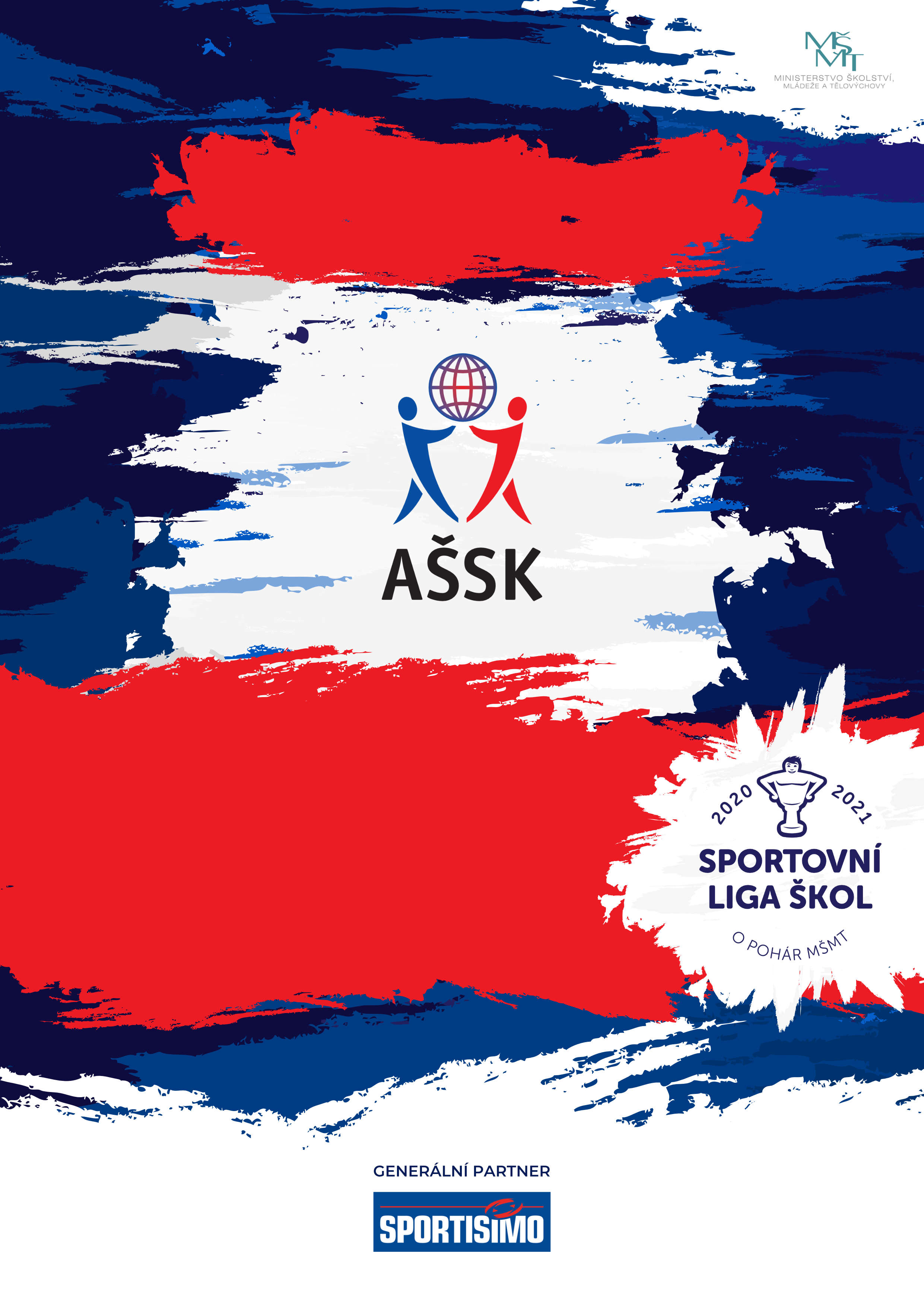 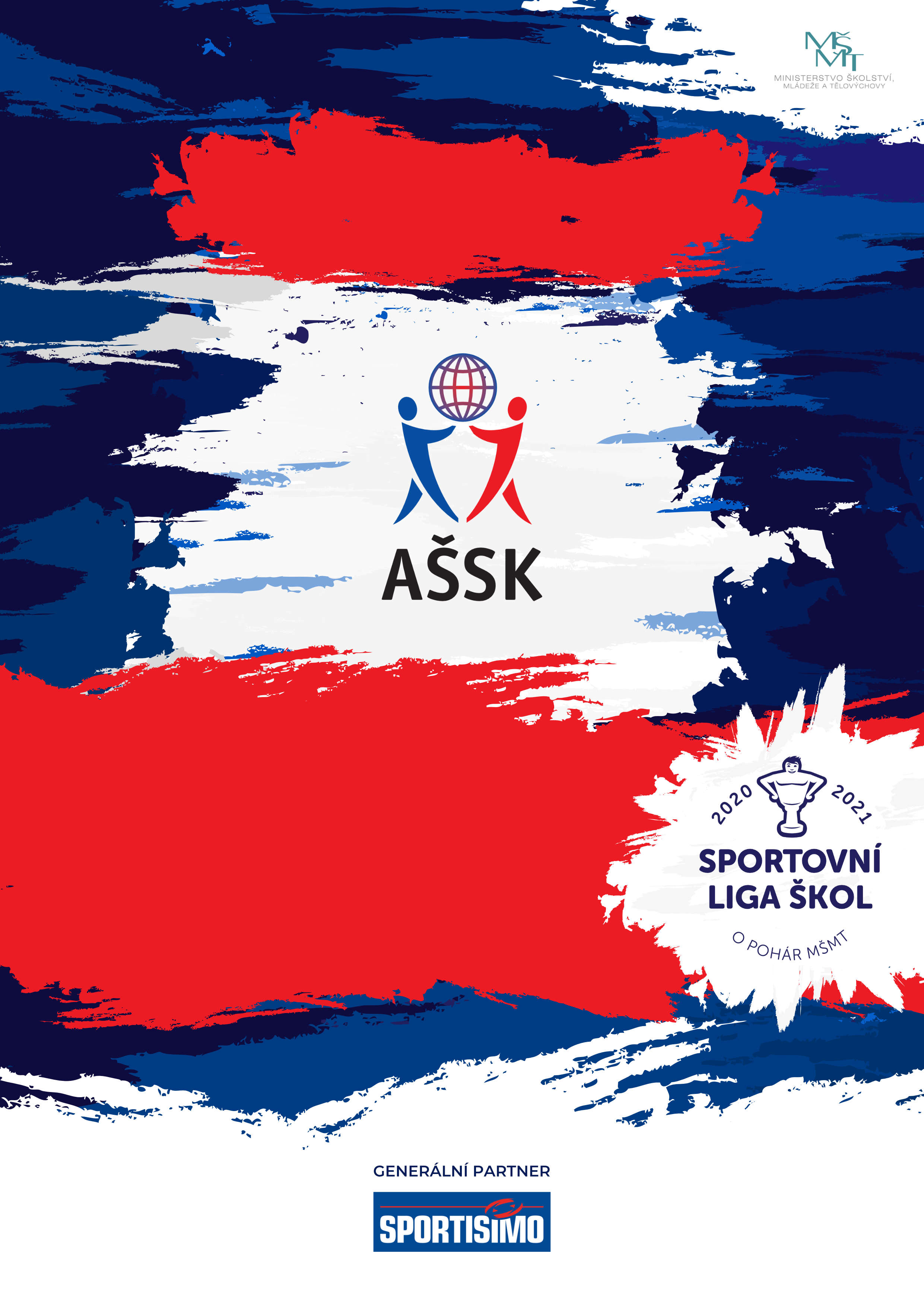 Všeobecná ustanoveníPořadatel:		Z pověření OR AŠSK FM  ŠSK ZŠ národního umělce P. Bezruče Frýdek - MístekŘeditel soutěže: 		Mgr. Hana BekárkováGarant soutěže:		Mgr. Sylva Kubalová, 737 584 140Termín okresního finále:	pondělí 6. 5. 2024, zahájení: 8:30 hodinMísto:				Stadion Stovky, Fotbal Frýdek-Místek Kategorie:	II. B - žáci/žákyně 1. stupně ZŠ 4. - 5. třída, ročník narození 2012 a mladší			Podmínky pro start v každé věkové kategorii:a) žáci příslušného stupně vzdělávání,b) družstvo je složené ze žáků jedné školy,c) členové družstva musí být žáky uvedených tříd v rámci kategorie, startžáků z jiných tříd není povolen.Všechny podmínky musí být splněny zároveň. Do úrovně okresního finále – finálové části je v kategoriích I. a II. povolen start mladších žáků za starší věkovou kategorii, start starších žáků za mladší věkovou kategorii není povolen.Potvrzení účasti: do čtvrtku  2. 5. 2024   email: h.bekarkova@email.cz	   	Originál přihlášky odevzdat na soutěži.Časový harmonogram:	8.30 hod		prezence			 	8.40 hod.		porada vedoucích družstev	 			8.45 hod.		zahájení soutěže.				           13.00 hod.		vyhlášení výsledků	Časový program bude upraven podle počtu přihlášených družstev.Účastníci:	         postupují školy ze semifinálových kol podle klíče		         (na konci propozic)B. Technická ustanoveníPodmínky účasti:    Soutěž probíhá podle všeobecných podmínek AŠSK ČR a těchto propozic.	- družstvo je složeno z žáků jedné školy, jednotné dresy s čísly                                   - přihláška potvrzená ředitelem školyPozor – přihláška na soutěž a soupiska je přiložena zvlášť, je jiná než jsme používali, také ji najdete na našich webových stránkách v sekci formuláře.                        - průkaz zdravotní pojišťovnyPředpis:   	-     hraje se podle upravených pravidel minifotbalu                                      https://www.mcdonaldscup.cz/propozice-a-pravidla/počet hráčů na hřišti 5+1 (maximální počet hráčů v družstvu 12)pořadatel si vyhrazuje právo startu svého družstvaRozhodčí:	 	zajistí pořadatelSoutěžní komise:	Tříčlenná -  ředitel soutěže, hlavní rozhodčí, zástupce vedoucích zúčastněných  družstev.Protesty:	Písemně, nejpozději pět minut po skončení utkání, ve kterém ke sporné události došlo, výše kauce je 200,- Kč, v případě zamítnutí protestu propadá ve prospěch pořadatele, protesty řeší soutěžní komise.Ceny:		Družstva na prvních třech místech obdrží poháry, medaile a diplomyCestovné: 	Družstva startují na vlastní nákladyPostup:	vítězné družstvo postupuje do krajského kola (15. 5. 2024 v Ostravě)Pojištění:	Závodníci nejsou pojištěni proti krádežím a úrazům. Vysílající složka ručí za zdravotní stav závodníků. Upozornění:   Dozor nad žáky zajišťuje vysílající škola (vyhláška MŠMT č.55/2005 § 7, odst. 2).Vedoucí družstev odpovídají po celou dobu konání soutěže za bezpečnost a chování všech členů výpravy. Při vážném porušení chování závodníka (kouření, vulgární vyjadřování a  ničení zařízení šaten a sportoviště aj.) bude závodník, případně celé družstvo vyloučeno ze soutěže a vzniklá škoda bude škole, jejíž žáci majetek poškodili naúčtováno v plné výši..                       Za cenné věci pořadatel neručí a nedoporučuje brát s sebou.Mgr. Hana Bekárková                                                                         Mgr. Sylva Kubalová	místopředseda OR AŠSK FM                                                             garant soutěže	              ředitel soutěže         „Realizace soutěže byla podpořena Ministerstvem školství, mládeže a tělovýchovy“.McDonald´s Cup kategorie B - II. (4. - 5. ročníky) - 1. stupeň ZŠZákladní skupiny (semifinálová kola)Účastnický poplatek: nevybírá seFrýdek-MístekOkolíFrýdku-MístkuFrýdlant n. Ostravicí9961. ZŠ F-MZŠ RaškoviceZŠ Metylovice *2. ZŠ F-MZŠ KozloviceZŠ Frýdlant Komenského4. ZŠ F-MZŠ PalkoviceZŠ Janovice    5. ZŠ F-MZŠ Baška *ZŠ TGM Frýdlant6. ZŠ F-M                   ZŠ SedlištěZŠ Čeladná8. ZŠ F-MZŠ ChleboviceZŠ Kunčice p. O.11. ZŠ F-MZŠ Staré MěstoZŠ LískovecZŠ DobraticeZŠ GALILEO SCHOOLPZŠ HnojníkPostup 211pondělí 29. 4. 2024, 8:30úterý 23. 4. 2024, 8:30úterý 30. 4. 2024, 8:00Stadion StovkyZŠ Palkovicehřiště BFK FrýdlantBekárková H.Švrčina J.Polách O.h.bekarkova@email.czjakub.svrcina@edu.zspalkovice.czpolach551@centrum.czBrušperkTřinecJablunkov697ZŠ Brušperk4. ZŠ Zátopkových, JablunkovskáZŠ Jablunkov LesníZŠ Hukvaldy1. ZŠ Masarykova U splavuZŠ Mosty u JablunkovaZŠ Fryčovice6. ZŠ Třinec SlezskáZŠ BystřiceZŠ Staříč *2. ZŠ P. BezručeZŠ NávsíZŠ Stará VesPZŠ NádražníZŠ PísekZŠ KrmelínZŠ Oldřichovice ZŠ Nýdek5. ZŠ KoperníkovaPZŠ JablunkovPZŠ VendryněZŠ VendryněPostup 111dle domluvy 2024, 8:30dle domluvy 2024, 8:30 dle domluvy 2024, 8:30areál na Lesní TřinecPZŠ Jablunkov, hřiště na Bělé Byrtus D. Gomola J.@seznam.czdominik.byrtus@zszatopkovych.eugomola.j@seznam.cz